INSCRIÇÃO PARA ALUNO EXTRAORDINÁRIO E ESPECIALSelecione abaixo a disciplina escolhida:*Disciplina obrigatória disponível somente para estudantes que estão cursando mestrado ou doutorado.*Pode ser inserido Assinatura Digital. Clicar no Local e inserir assinatura digital.Nome[  ] [  ] [  ] [  ] [  ] [  ] [  ] [  ] [  ] [  ] [  ] [  ] [  ] [  ] [  ] RGRG[  ] [  ] [  ] [  ] [  ] [  ] [  ] [  ] CPFCPF[  ] [  ] [  ] [  ] EndereçoEndereçoEndereçoEndereço[  ][  ][  ][  ][  ][  ][  ][  ][  ][  ][  ][  ]Cidade/UFCidade/UFCidade/UFCidade/UFCidade/UF[  ][  ][  ][  ][  ][  ][  ][  ][  ]CEP[  ] CelularCelularCelular[  ][  ][  ][  ][  ][  ][  ][  ]Telefone FixoTelefone Fixo[  ][  ][  ]E-mail E-mail E-mail E-mail [  ] [  ] [  ] [  ] [  ] [  ] [  ] [  ] [  ] [  ] [  ] [  ] Formação:Formação:Formação:Formação:Formação:Formação:Formação:Formação:Formação:Formação:Formação:Formação:Formação:Formação:Formação:Formação:Curso GraduaçãoCurso GraduaçãoCurso GraduaçãoCurso GraduaçãoCurso GraduaçãoCurso GraduaçãoCurso Graduação[  ][  ][  ][  ][  ][  ][  ][  ][  ]Ano de conclusãoAno de conclusãoAno de conclusãoAno de conclusãoAno de conclusãoAno de conclusão[  ][  ]Instituição[  ][  ][  ][  ][  ][  ][  ]DISCIPLINAPROFESSOR (A)HORÁRIODISCIPLINAS OPTATIVASDISCIPLINAS OPTATIVASDISCIPLINAS OPTATIVAS Seminário Avançado II/III: Epistemologia Feminista, Perspectivas de Gênero e Diversidade Étnico-Racial  - MSS0036Profa. Dra. Maria José Pereira RochaSegunda-feira / 09h às 12h / Sala 211 – Bloco A – Área IVDISCIPLINA OBRIGATÓRIA* (DISPONÍVEL SOMENTE PARA MESTRANDOS E DOUTORANDOS)DISCIPLINA OBRIGATÓRIA* (DISPONÍVEL SOMENTE PARA MESTRANDOS E DOUTORANDOS)DISCIPLINA OBRIGATÓRIA* (DISPONÍVEL SOMENTE PARA MESTRANDOS E DOUTORANDOS) Estado, Política Social e Serviço Social – MSS0027Profa. Dra. Maísa Miralva da SilvaTerça-feira / 08h às 12h – Sala 211 – Bloco A - Área IV Teoria Social e Serviço Social – MSS0003Profa. Dra. Sandra de FariaSegunda-feira / 18h às 22h / Sala 212 – Bloco A - Área IVGoiânia,[  ]Assinatura do(a) Requerente: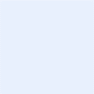 